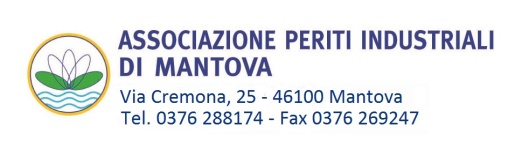 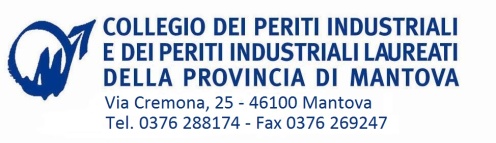 MODULO DI ISCRIZIONEIl sottoscritto _________________________________________________________________________Iscritto al Collegio al n. _______        della Provincia di _________________________________Residente in ______________________________________________________ CAP_______________Via ______________________________________ n° ________ Tel. _____________________________Codice Fiscale _________________________________ Partita IVA _______________________________e-mail ________________________________________________________________________________CHIEDEl’iscrizione all’incontro tecnico del 16 Novembre 2016“POMPE DI CALORE INVERTER ARIA-ACQUA MAXA: TECNOCLOGIA ED APPROCCIO APPLICATIVO”INVIARE IL MODULO CON LA COPIA DEL BONIFICO ESEGUITOAl fax 0376 269247 o email : periti.indmn@virgilio.itCosti : € 20,00 + iva a per un totale di 24,40€.Bonifico su B MPS  iban IT80L0103057820000008330078Dati per la fatturazione : ________________________________________________________________________________________________________________________SEDE DEL CORSO PRESSO SALETTA DEL COLLEGIO (Mantova - Via Cremona 25) Si comunica che il Collegio si riserva l’eventuale annullamento dell’evento qualora non venga raggiunto il numero minimo 10 partecipanti.  Se superiore a 20 iscritti si sposterà la sede dell'incontro che verrà comunicata tramite emailLa priorità sarà riservata agli iscritti all’Albo dei Periti Industriali di Mantova; in caso di posti disponibili, in ordine di preferenza ai periti iscritti in altre province.L’accettazione dell’adesione da parte del Collegio sarà comunque sempre discrezionale e quindi non automatica.